от  «5»  октября  2017 г.                   № 27а                              с. Садовое «Об утверждении Порядка представления, рассмотрения и оценки предложений заинтересованных лиц о включении дворовой территории многоквартирного дома, расположенной на территории Садовского сельского муниципального образования Республики Калмыкия в муниципальную программу «Формирование комфортной городской среды на 2018 – 2022 годы» В соответствии с Федеральным законом «Об общих принципах организации местного самоуправления в Российской Федерации», постановлением Правительства Российской Федерации от 10 февраля 2017 года № 169 «Об утверждении Правил предоставления и распределения субсидий из федерального бюджета бюджетам субъектов Российской Федерации на поддержку государственных программ субъектов Российской Федерации и муниципальных программ формирования современной городской среды», Государственной программой Республики Калмыкия «Формирование комфортной городской среды на территории Республики Калмыкия на 2018 - 2022 годы», утвержденной постановлением Правительства Республики Калмыкия от 30 августа 2017 года № 303, в целях обеспечения реализации мероприятий приоритетного проекта «Формирование комфортной городской среды» на территории Садовского сельского муниципального образования Республики Калмыкия, руководствуясь Уставом Садовского сельского муниципального образования Республики Калмыкия, П О С Т А Н О В Л Я Ю:1. Утвердить Порядок представления, рассмотрения и оценки предложений заинтересованных лиц о включении дворовой территории многоквартирного дома, расположенной на территории Садовского сельского муниципального образования Республики Калмыкия, в муниципальную программу «Формирование современной городской среды на 2018 – 2022 годы»  (Приложение).2. Разместить настоящее постановление на официальном сайте Садовского сельского муниципального образования Республики Калмыкия в сети Интернет .Глава Садовского СМО РКГлава администрации Садовского СМО РК                                           Панченко Ю.С..СООБЩЕНИЕо приеме предложений (заявок) заинтересованных лиц для включения дворовых территорий многоквартирных домов, расположенных на территории Садовского сельского муниципального образования Республики Калмыкия, в муниципальную программу «Формирование современной городской среды на 2018 – 2022 годы»Администрация Садовского сельского муниципального образования Республики Калмыкия сообщает о приеме предложений (заявок) заинтересованных лиц для включения дворовых территорий многоквартирных домов, расположенных на территории Садовского сельского муниципального образования Республики Калмыкия, в муниципальную программу «Формирование современной городской среды на 2018 – 2022 годы».Прием предложений (заявок) заинтересованных лиц для включения дворовых территорий многоквартирных домов, расположенных на территории Садовского сельского муниципального образования Республики Калмыкия, в муниципальную программу «Формирование комфортной городской среды на 2018 – 2022 годы» будет осуществляться в соответствии с Порядком представления, рассмотрения и оценки предложений заинтересованных лиц о включении дворовой территории многоквартирного дома, расположенной на территории Садовского сельского муниципального образования Республики Калмыкия в муниципальную программу «Формирование современной городской среды на 2018 – 2022 годы», утвержденным постановлением Садовского сельского муниципального образования Республики Калмыкия от 27 сентября 2017 года  № 26а.Срок подачи предложений (заявок): начало 27сентября 2017 года, окончание 30 октября 2017 года (включительно).Предложения (заявки) представляются в письменном виде в Общественную комиссию Садовского сельского муниципального образования Республики Калмыкия по обеспечению реализации приоритетного проекта «Формирование комфортной городской среды» нарочно по адресу: с.Садовое ул.Ленина  96, с 9.00 часов до 18.00 часов, перерыв с 13.00 часов до 14.00 часов.Контактный телефон: 8 (84741) 23-23-1.Контактное лицо по вопросам направления предложений: секретарь Общественной комиссии Садовского сельского муниципального образования Республики Калмыкия по обеспечению реализации приоритетного проекта «Формирование комфортной городской среды»  - Панасенко Анна ЮрьевнаФормы предложения (заявки) и прилагаемых к ним документов размещены  на официальном сайте Садовского сельского муниципального образования Республики Калмыкия в информационно-телекоммуникационной сети «Интернет» .Приложениек постановлению Садовского СМО РКот 05.10.2017г. № 27аПорядок представления, рассмотрения и оценки предложений заинтересованных лиц о включении дворовой территории многоквартирного дома, расположенной на территории Садовского сельского муниципального образования Республики Калмыкия, в муниципальную программу «Формирование современной городской среды на 2018 – 2022 годы» 1. Общие положения 1.1. Настоящий Порядок разработан в целях формирования комфортной городской среды на территории Садовского сельского муниципального образования Республики Калмыкия  путем благоустройства дворовых территорий многоквартирных домов и определяет порядок и сроки представления, рассмотрения и оценки предложений заинтересованных лиц о включении дворовой территории многоквартирного дома, расположенной на территории Садовского сельского муниципального образования Республики Калмыкия, в муниципальную программу «Формирование комфортной городской среды на 2018 – 2022 годы» (далее - Порядок). 1.2. Адресный перечень дворовых территорий многоквартирных домов, расположенных на территории Садовского сельского муниципального образования Республики Калмыкия, на которых планируется благоустройство (далее - адресный перечень) формируется из числа многоквартирных домов, дворовые территории которых нуждаются в благоустройстве. Очередность благоустройства дворовых территорий определяется в порядке поступления предложений заинтересованных лиц об их участии в выполнении указанных работ.1.3. Заинтересованными лицами на включение в адресный перечень выступают собственники помещений в многоквартирных домах, собственники иных зданий и сооружений, расположенных в границах дворовой территории (далее - заявители). 1.4. Рассмотрение и оценка предложений на включение в адресный перечень осуществляется Общественной комиссией Садовского сельского муниципального образования Республики Калмыкия по обеспечению реализации приоритетного проекта «Формирование комфортной городской среды», созданной Администрацией Садовского сельского муниципального образования Республики Калмыкия (далее - Общественная комиссия). 1.5. В настоящем Порядке используются следующие основные понятия и определения: «дворовая территория» - совокупность территорий, прилегающих к многоквартирным домам, с расположенными на них объектами, предназначенными для обслуживания и эксплуатации таких домов, и элементами благоустройства этих территорий, в том числе парковками (парковочными местами), тротуарами и автомобильными дорогами, включая автомобильные дороги, образующие проезды к территориям, прилегающим к многоквартирным домам; «благоустройство дворовых территорий» - комплекс мероприятий, направленных на улучшение санитарного, экологического и эстетического состояния дворовой территории, включающий минимальный и (или) дополнительный перечень работ по благоустройству дворовых территорий; «минимальный перечень видов работ по благоустройству дворовых территорий, софинансируемых за счет средств, полученных Садовского сельского муниципальным образованием Республики Калмыкия в качестве субсидии из федерального и республиканского бюджетов» - ремонт или строительство дворовых проездов, пешеходных коммуникаций (тротуары, дорожки), освещение дворовой территории, установка скамеек, урн, устройство пандусов, ступеней, лестниц (при необходимости); «перечень дополнительных видов работ по благоустройству дворовых территорий, софинансируемых за счет средств, полученных в Садовского сельского муниципальном образовании Республики Калмыкия в качестве субсидии из федерального и республиканского бюджетов» - оборудование детских и (или) спортивных площадок, в том числе установка ограждений, оборудование автомобильных парковок, озеленение территорий (газоны, рядовые посадки деревьев и кустарников), в том числе удаление больных и ослабленных деревьев, демонтаж или замена морально и физически устаревших элементов благоустройства, устройство контейнерных площадок для мусора. «предложение (заявка)» - заявка на включение дворовой территории многоквартирного дома, расположенного на территории Садовского сельскогомуниципального образования Республики Калмыкия, в муниципальную программу «Формирование современной городской среды на 2018 – 2022 годы»; «дизайн-проект» – проект благоустройства дворовой территории, в который включается текстовое и визуальное описание проекта благоустройства, в том числе концепция проекта и перечень (в том числе визуализированный) элементов благоустройства, предполагаемых к размещению на соответствующей территории. 2. Условия включения дворовой территории в адресный перечень 2.1. Для включения дворовой территории в адресный перечень должны соблюдаться следующие условия: - собственниками помещений в многоквартирном доме осуществлен выбор способа управления многоквартирным домом и реализован выбранный способ управления многоквартирным домом; - общим собранием членов товариществ собственников жилья (жилищного, жилищно-строительного кооператива или иного специализированного потребительского кооператива) либо общим собранием собственников помещений в многоквартирном доме, приняты решения: 1) об обращении с предложением (заявкой) о включении дворовой территории в муниципальную программу «Формирование комфортной городской среды на 2018 – 2022 годы»; 2) об определении перечня видов работ по благоустройству дворовой территории с учетом минимального и дополнительного перечней видов работ по благоустройству дворовой территории; 3) об определении форм и доли трудового участия и доли финансового участия собственников помещений в реализации мероприятий по благоустройству дворовой территории; 4) об избрании инициативной группы (если двор общий для нескольких домов, в инициативную группу должны быть включены представители всех домов), ответственной за трудовое и финансовое участие в благоустройстве дворовой территории и приемку работ, выполненных в рамках муниципальной программы «Формирование комфортной городской среды на 2018 – 2022 годы»; 5) о включении в состав общего имущества в многоквартирном доме оборудования, иных объектов внешнего благоустройства, установленных, устроенных на дворовой территории в результате реализации мероприятий по ее благоустройству в рамках муниципальной программы «Формирование комфортной городской среды на 2018 – 2022 годы» и содержании их за счет средств собственников помещений в многоквартирном доме; 6) об избрании лица, уполномоченного на представление предложения (заявки) о включении дворовой территории в муниципальную программу «Формирование комфортной городской среды на 2018 – 2022 годы», согласование дизайн-проекта благоустройства дворовой территории, а также на участие в контроле, в том числе промежуточном, и приемке работ по благоустройству дворовой территории. Указанные решения принимаются большинством голосов от общего числа голосов принимающих участие в данном собрании собственников помещений в многоквартирном доме и оформляются протоколом в соответствии с Требованиями к оформлению протоколов общих собраний собственников помещений в многоквартирных домах, утвержденными Приказом Минстроя России от 25.12.2015 г. № 937/пр, по форме, указанной в Приложении № 2 к настоящему Порядку. Общее собрание собственников помещений в многоквартирном доме правомочно (имеет кворум), если в нем приняли участие собственники помещений в данном доме или их представители, обладающие более чем пятьюдесятью процентами голосов от общего числа голосов. 2.2. В рамках минимального и дополнительного перечней видов работ по благоустройству дворовой территории обязательно трудовое и финансовое участие собственников помещений в многоквартирных домах. Доля трудового участия заинтересованных лиц в выполнении минимального и дополнительного перечня работ по благоустройству составляет - 5 процентов, доля финансового участия в выполнении минимального перечня работ по благоустройству – 5 процентов и дополнительного перечня работ – 10 процентов. Трудовое участие заинтересованных лиц в благоустройстве дворовой территории в рамках минимального и дополнительного видов работ выражается в форме выполнения жителями неоплачиваемых работ, не требующих специальной квалификации. Доля финансового участия заинтересованных лиц в благоустройстве дворовой территории в рамках минимального и дополнительного перечней работ определяется в процентах от общей стоимости работ по благоустройству дворовой территории в рамках минимального и дополнительного перечней работ. 2.3. Благоустройству в рамках реализации муниципальной программы «Формирование комфортной городской среды на 2018 – 2022 годы» не подлежат дома, признанные аварийными и подлежащими сносу. 2.4. В отношении одной дворовой территории быть подано только одно предложение (заявка). 2.5. В случае если одна дворовая территория прилегает к нескольким многоквартирным домам собственниками помещений всех многоквартирных домов, к которым прилегает такая дворовая территория, представляется совместное предложение (заявка). При этом для представления предложения (заявки) могут быть определены как одно уполномоченное лицо от всех многоквартирных домов, так и по одному уполномоченному лицу от каждого многоквартирного дома. 3. Порядок представления предложений (заявок)3.1. Решение о приеме предложений (заявок) для включения дворовых территорий в адресный перечень принимается Садовского сельского  муниципальным образованием Республики Калмыкия. 3.2. Сообщение о приеме предложений (заявок) для включения дворовых территорий в адресный перечень подлежит размещению на официальном сайте Садовского сельского муниципального образования Республики Калмыкия информационно-телекоммуникационной сети «Интернет». В сообщении должны содержаться сроки представления предложений (заявок), перечень прилагаемых к предложению (заявке) документов, форма документов, адрес места приема предложений (заявок), номера телефонов для контактов, нормативная стоимость (единичные расценки) работ по благоустройству дворовых территорий, входящих в минимальный и (или) дополнительный перечни таких работ. 3.3. Срок подачи предложений (заявок) должен составлять не менее 30 календарных дней с момента опубликования сообщения на сайте Садовского сельского муниципального образования Республики Калмыкия о приеме предложений (заявок) для включения дворовых территорий в адресный перечень. В случае внесения изменений в настоящий Порядок после официального опубликования срок подачи предложений (заявок) должен быть увеличен не менее чем на 7 дней. 3.4. Предложение (заявка) для включения дворовой территории многоквартирного дома, расположенного на территории Садовского сельского муниципального образования Республики Калмыкия, в муниципальную программу «Формирование комфортной городской среды на 2018 – 2022 годы» подается уполномоченным лицом (уполномоченными лицами), указанным в подпункте 6 пункта 2.1. настоящего Порядка, в Общественную комиссию по форме согласно Приложению № 1 к настоящему Порядку в срок, установленный в сообщении о приеме предложений для включения дворовых территорий в адресный перечень. 3.5. К предложению (заявке) прилагаются следующие документы: 1) протокол общего собрания собственников помещений в многоквартирном доме (членов товариществ собственников жилья (жилищного, жилищно-строительного кооператива или иного специализированного потребительского кооператива), содержащий решения по вопросам, предусмотренным пунктом 2.1 настоящего Порядка; 2) копия документа, удостоверяющего личность уполномоченного лица; 3) документы, подтверждающие выбор собственниками помещений в многоквартирном доме способа управления данным домом; 4) расчет стоимости работ по благоустройству дворовой территории по форме согласно Приложению № 3. 3.6. Документами, подтверждающими выбор собственниками помещений в многоквартирном доме, способа управления данным домом являются: 3.6.1. в случае если в многоквартирном доме создано товарищество собственников жилья (жилищный, жилищно-строительный либо иной специализированный потребительский кооператив): - копия свидетельства о государственной регистрации товарищества собственников жилья (жилищного, жилищно-строительного либо иного специализированного потребительского кооператива), заверенная председателем правления товарищества собственников жилья (жилищного, жилищно-строительного либо иного специализированного потребительского кооператива); - выписка из устава товарищества собственников жилья, подтверждающая, что собственники помещений в многоквартирном доме, на включение дворовой территории которого в адресный перечень подается Заявка, входят в данное товарищество собственников жилья (в случае если товарищество собственников жилья создано собственниками помещений более чем одного дома), заверенная председателем правления товарищества собственников жилья; 3.6.2. в случае, если в многоквартирном доме не создано товарищество собственников жилья (жилищный, жилищно-строительный либо иной специализированный потребительский кооператив), а для управления многоквартирным домом собственниками помещений выбран непосредственный способ управления: - копия протокола общего собрания собственников помещений в многоквартирном доме по выбору способа управления многоквартирным домом с результатами голосования, подтвержденными подписями собственников помещений, по вопросам: о выборе в качестве способа управления многоквартирным домом - непосредственный способ управления; 3.6.3. в случае, если в многоквартирном доме выбран способ управления - управляющая (обслуживающая) организация: - копия договора управления многоквартирным домом, заверенная руководителем управляющей организации. 3.7. Расчет стоимости работ по благоустройству дворовых территорий, указанных в предложении (заявке), определяется с учетом минимального и (или) дополнительного перечней видов работ и нормативной стоимости (единичных расценок) работ по благоустройству дворовых территорий, входящих в минимальный и (или) дополнительный перечни таких работ. Нормативная стоимость (единичные расценки) работ по благоустройству дворовых территорий, входящих в минимальный и (или) дополнительный перечни таких работ, определяются Городовиковским городским муниципальным образованием и размещаются в сообщении о приеме предложений (заявок) для включения дворовых территорий в адресный перечень. Расчет является примерным. Конкретная сумма стоимости работ определяется после утверждения дизайн - проекта дворовой территории и сметы. 3.8. Предложение (заявка) регистрируется секретарем Общественной комиссии в журнале регистрации предложений (заявок) на включение дворовых территорий в адресный перечень. Все листы предложения (заявки) и прилагаемые к предложению (заявке) документы должны быть прошиты и пронумерованы. 3.9. Предложения (заявки), поступившие после установленного срока, не регистрируются и не рассматриваются. 4. Порядок рассмотрения и оценки предложений4.1. Рассмотрение представленных предложений (заявок) и их оценка осуществляются Общественной комиссией в срок не более 5 рабочих дней с момента окончания срока подачи предложений (заявок). 4.2. Критериями оценки предложений (заявок) являются: 1) дата и время поступления предложения (заявки); 2) соответствие предложения (заявки) условиям, указанным в разделе 2 настоящего Порядка. 4.3. Адресный перечень формируется на основании предложений (заявок), соответствующих условиям, указанным в разделе 2 настоящего Порядка, представленным в установленные сроки. Очередность включения дворовых территорий в адресный перечень определяется в зависимости от даты и времени поступления предложений (заявок). 4.4. Предложение (заявка) отклоняется Общественной комиссией в следующих случаях: 1) представления предложения (заявки) с нарушением сроков, установленных настоящим Порядком; 2) представления документов не в полном объеме; 3) несоблюдения условий, установленных в разделе 2 настоящего Порядка. 4.5. Дворовые территории на основании предложений (заявок), отклоненных по основаниям, указанным в пункте 4.4., включаются в адресный перечень решением Общественной комиссии, после дворовых территорий, включенных на основании предложений (заявок), соответствующих условиям, указанным в разделе 2 настоящего Порядка, в порядке очередности, определяемой датой подачи предложения (заявки). 4.6. Дворовые территории, о включении которых в адресный перечень предложений (заявок) от собственников помещений в многоквартирных домах не поступило, включаются в адресный перечень по решению Общественной комиссии с учетом результатов проведенной инвентаризации дворовых территорий. Такие дворовые территории включаются в адресный перечень после дворовых территорий, указанных в пунктах 4.3. и 4.5. настоящего Порядка. 4.7. Протокол рассмотрения и оценки предложений (заявок) подписывается всеми членами Общественной комиссии, присутствовавшими на заседании и размещается на официальном сайте Садовского сельского муниципального образования Республики Калмыкия в информационно- телекоммуникационной сети «Интернет». 4.8. Сформированный адресный перечень включается Садовским сельским муниципальным образованием Республики Калмыкия в муниципальную программу «Формирование комфортной городской среды на 2018 – 2022 годы».Приложение №1к Порядку представления, рассмотрения и оценки предложений заинтересованных лиц о включении дворовой территории многоквартирного дома, расположенной на территории Садовского сельского муниципального образования Республики Калмыкия в муниципальную программу «Формирование комфортной городской среды на 2018 – 2022 годы»ФОРМАВ Общественную комиссию Садовского сельского муниципального образования Республики Калмыкия по обеспечению реализации приоритетного проекта «Формирование комфортной городской среды» Предложение (заявка) на включение дворовой территории многоквартирного дома (многоквартирных домов), расположенного (расположенных) на территории Садовского сельского муниципального образования Республики Калмыкия, в муниципальную программу «Формирование комфортной городской среды на 2018 – 2022 годы» (Общее собрание членов товариществ собственников жилья (жилищного, жилищно-строительного кооператива или иного специализированного потребительского кооператива) либо общее собрание собственников помещений в многоквартирном доме) (указать нужное) многоквартирного дома (многоквартирных домов), расположенного (расположенных) по адресу (адресам): С.Садовое, __________________________________________________________, в лице ____________________________________________________________, (фамилия, имя, отчество представителя, действующего на основании решения общего собрания___________________________________________________________________________________________________________ (дата и № протокола общего собрания членов товариществ собственников жилья (жилищного, жилищно-строительного кооператива или иного специализированного потребительского кооператива) либо общее собрание собственников помещений в многоквартирном доме) (указать нужное), содержащего решение о наделении представителя полномочиями на представление предложения (заявки) предлагает включить в адресный перечень дворовых территорий многоквартирных домов, расположенных на территории Садовского сельского муниципального образования Республики Калмыкия муниципальной программы «Формирование комфортной городской среды на 2018 – 2022 годы» дворовую территорию, расположенную по адресу: с.Садовое, __________________________________________________________. Перечень работ по благоустройству дворовой территории с учетом минимального и (или) дополнительного перечней видов работ, которые необходимо произвести: Доля трудового участия в выполнении минимального и дополнительного перечня работ по благоустройству -________ процентов, форма трудового участия - _________________________________________________________. Доля финансового участия в выполнении минимального перечня работ по благоустройству – ______ процентов и дополнительного перечня работ – ___ процентов. К настоящему предложению (заявке) прилагаются следующие документы: ___________                  ________________________________________________  (подпись)                        (фамилия, имя, отчество лица, подписавшего заявку)Заявка зарегистрирована: «___»_______2017 года в ___час. ___мин. ___________________________                   __________/__________________/     (наименование должности)                                 (подпись)     (расшифровка подписи)Приложение №2 к Порядку представления, рассмотрения и оценки предложений заинтересованных лиц о включении дворовой территории многоквартирного дома, расположенной на территории Садовского сельского муниципального образования Республики Калмыкия в муниципальную программу «Формирование комфортной городской среды на 2018 – 2022 годы» ФормаПротокол № ____внеочередного общего собрания собственников помещений в многоквартирном доме(многоквартирных домах), расположенном(расположенных) по адресу (адресам): с. Садовое, _____________________ «____» _____________ 2017 г. с.Садовое1. Инициатор проведения общего собрания собственников помещений: _________________________________________________________________. 2. Форма проведения общего собрания: очное, заочное, очно– заочное (нужное подчеркнуть). 3. Время проведения:__ _______ 2017 г. (для заочной формы указывается период сдачи листов голосования). 4. Место проведения: _________________________ (указывается для очной формы). 5. Общее количество голосов собственников помещений в многоквартирном доме – _____ %. 6. Общая площадь жилых и нежилых помещений многоквартирного дома (принадлежащая собственникам) – _______ кв. м. 7. Площадь многоквартирного дома, находящаяся в собственности граждан - _____ кв. м. 8. Площадь многоквартирного дома, находящаяся в собственности юридических лиц – ______ кв. м. 9. Площадь многоквартирного дома, находящаяся в государственной (муниципальной) собственности - ____. 10. Присутствовали: Собственники (представители собственников) жилых помещений: (Список прилагается, Приложение № 2); Собственники (представители собственников) нежилых помещений:(Список прилагается, Приложение № 2); Итого: Собственники (представители собственников) жилых помещений ______человек, обладающих ____ голосами; Собственники (представители собственников) нежилых помещений  ____ человек, обладающих _____ голосами. Всего присутствовало ____ собственников (представителей собственников), обладающих ______ % голосов от общего количества голосов. (В соответствии с ч. 3 ст. 48 Жилищного кодекса Российской Федерации количество голосов, которым обладает каждый собственник помещения в многоквартирном доме на общем собрании собственников помещений в данном доме, пропорционально его доле в праве общей собственности на общее имущество в данном доме). На собрание приглашены: (указываются Ф.И.О. лиц, приглашенных участвовать в собрании(например, Ф.И.О. представителей управляющей организации), а также реквизиты документа,подтверждающего личность или полномочия приглашенных и представителей)Кворум  имеется. Общее собрание собственников помещений правомочно. (Общее собрание собственников помещений в многоквартирном доме правомочно (имеет кворум), если в нем приняли участие собственники помещений в данном доме или их представители, обладающие более чем пятьюдесятью процентами голосов от общего числа голосов). Повестка дня:1. Об избрании председателя собрания, секретаря собрания, состава счетной комиссии общего собрания. 2. Об обращении с предложением (заявкой) о включении дворовой территории в муниципальную программу «Формирование комфортной городской среды на 2018 – 2022 годы». 3. Об определении перечня видов работ по благоустройству дворовой территории с учетом минимального и дополнительного перечней видов работ по благоустройству дворовой территории. 4. Об определении форм и доли трудового участия и доли финансового участия собственников помещений в реализации мероприятий по благоустройству дворовой территории. 5. Об избрании инициативной группы, ответственной за трудовое и финансовое участие в благоустройстве дворовой территории и приемку работ, выполненных в рамках муниципальной программы «Формирование комфортной городской среды на 2018 – 2022 годы». 6. О включении в состав общего имущества в многоквартирном доме оборудования, иных объектов внешнего благоустройства, установленных, устроенных на дворовой территории в результате реализации мероприятий по ее благоустройству в рамках муниципальной программы «Формирование комфортной городской среды на 2018 – 2022 годы» и содержании их за счет средств собственников помещений в многоквартирном доме. 7. Об избрании лица, уполномоченного на представление предложения (заявки) о включении дворовой территории в муниципальную программу «Формирование комфортной городской среды на 2018 – 2022 годы», согласование дизайн-проекта благоустройства дворовой территории, а также на участие в контроле, в том числе промежуточном, и приемке работ по благоустройству дворовой территории. 8. Об определении места (адреса) хранения протокола № ___ общего собрания от «__» _____ 201_ г. и решений собственников помещений в многоквартирном доме. 1. Об избрании председателя собрания, секретаря собрания, состава счетной комиссии общего собрания. Слушали _____________________: Предлагаю избрать председателем собрания - _________________, секретарем собрания - ____________________, счетную комиссию из 3 человек в следующем составе: _____________________, ____________________, ______________________. Предлагаю голосовать отдельно по каждой кандидатуре. Голосовали (по каждой кандидатуре):Решили: Избрать: председателем собрания ________________________________(Ф.И.О.) секретарем собрания ___________________________________(Ф.И.О.) счетную комиссию в количестве 3 человек в составе: ________________________________________________________________________________________________________________________(Ф.И.О.) 2. Об обращении с предложением (заявкой) о включении дворовой территории в муниципальную программу «Формирование комфортной городской среды на 2018 – 2022 годы». Слушали ____________________: Предлагаю обратиться в Общественную комиссию Садовского сельского муниципального образования Республики Калмыкия по обеспечению реализации приоритетного проекта «Формирование комфортной городской среды» с предложением (заявкой) о включении дворовой территории нашего дома в муниципальную программу «Формирование комфортной городской среды на 2018 – 2022 годы».Голосовали: «За»- ___голосов, «Против»- ___голосов, «Воздержался» - ____ голосов. Решили: Направить в Общественную комиссию Садовского сельского муниципального образования Республики Калмыкия по обеспечению реализации приоритетного проекта «Формирование комфортной городской среды» предложение (заявку) о включении дворовой территории дома в муниципальную программу «Формирование комфортной городской среды на 2018 – 2022 годы». 3. Об определении перечня и стоимости видов работ по благоустройству дворовой территории с учетом минимального и дополнительного перечней видов работ по благоустройству дворовой территории. Слушали________________ : Предлагаю определить следующие виды работ по благоустройству с учетом минимального и дополнительного перечней видов работ по благоустройству дворовой территории и примерный расчет стоимости: Голосовали: «За»- ___голосов, «Против»- ___голосов, «Воздержался» - ____ голосов. Решили: Определить следующие виды и стоимость работ по благоустройству с учетом минимального и дополнительного перечней видов работ по благоустройству дворовой территории: 4. Об определении форм и доли трудового участия и доли финансового участия собственников помещений в реализации мероприятий по благоустройству дворовой территории. Слушали _____________: Муниципальной программой «Формирование комфортной городской среды на 2018 – 2022 годы» предусмотрено обязательное трудовое и финансовое участие собственников помещений в многоквартирных домах в проведении работ по благоустройству дворовых территорий. Доля трудового участия заинтересованных лиц в выполнении минимального и дополнительного перечня работ по благоустройству составляет не менее 5 процентов, доля финансового участия в выполнении минимального перечня работ по благоустройству – не менее 5 процентов и дополнительного перечня работ – не менее 10 процентов. Трудовое участие заинтересованных лиц в благоустройстве дворовой территории в рамках минимального и дополнительного видов работ выражается в форме выполнения жителями неоплачиваемых работ, не требующих специальной квалификации – субботники, уборка мусора, озеленение. Доля финансового участия заинтересованных лиц в благоустройстве дворовой территории в рамках минимального и дополнительного перечней работ определяется в процентах от общей стоимости работ по благоустройству дворовой территории в рамках минимального и дополнительного перечней работ. Предлагаю определить следующие форму и долю трудового участия и долю финансового участия собственников помещений в реализации мероприятий по благоустройству дворовой территории: Форма трудового участия - ______________________________________; Доля трудового участия - _________ процентов; Доля финансового участия - _________ процентов. Голосовали: «За»- ___голосов, «Против»- ___голосов, «Воздержался» - ____ голосов. Решили: Определить следующие форму и долю трудового участия и долю финансового участия собственников помещений в реализации мероприятий по благоустройству дворовой территории: Форма трудового участия - ______________________________________; Доля трудового участия - _________ процентов; Доля финансового участия - _________ процентов. 5. Об избрании инициативной группы, ответственной за трудовое и финансовое участие в благоустройстве дворовой территории и приемку работ, выполненных в рамках муниципальной программы «Формирование комфортной городской среды на 2018 – 2022 годы». Слушали ______________ : Предлагаю избрать инициативную группу в следующем составе: _____________________, ____________________, ______________________. Предлагаю голосовать по списку. Голосовали: «За»- ___голосов, «Против»- ___голосов, «Воздержался» - ____ голосов. Решили: Избрать инициативную группу в следующем составе: _____________________, ____________________, ______________________. 6. О включении в состав общего имущества в многоквартирном доме оборудования, иных объектов внешнего благоустройства, установленных, устроенных на дворовой территории в результате реализации мероприятий по ее благоустройству в рамках муниципальной программы «Формирование комфортной городской среды на 2018 – 2022 годы» и содержании их за счет средств собственников помещений в многоквартирном доме. Слушали ____________: В соответствии с Жилищным кодексом РФ собственникам помещений в многоквартирном доме принадлежит на праве общей долевой собственности общее имущество в многоквартирном доме, в том числе земельный участок, на котором расположен данный дом, с элементами озеленения и благоустройства, иные предназначенные для обслуживания, эксплуатации и благоустройства данного дома и расположенные на указанном земельном участке объекты. Собственники помещений в многоквартирном доме несут бремя расходов на содержание общего имущества в многоквартирном доме. В этой связи, все оборудование и иные объекты внешнего благоустройства, устроенные, установленные на дворовой территории в результате реализации мероприятий по ее благоустройству в рамках муниципальной программы «Формирование комфортной городской среды на 2018 – 2022 годы», должны быть включены в состав общего имущества нашего дома. Содержание их должно также осуществляться нами, как собственниками помещений в доме. Предлагаю принять решение о включении всего оборудования и иных объектов внешнего благоустройства, устроенных, установленных на дворовой территории в результате реализации мероприятий по ее благоустройству в рамках муниципальной программы «Формирование комфортной городской среды на 2018 – 2022 годы», в состав общего имущества дома и содержании их за свой счет. Голосовали: «За»- ___голосов, «Против»- ___голосов, «Воздержался» - ____ голосов. Решили: 1. Включить все оборудование и иные объекты внешнего благоустройства, устроенные, установленные на дворовой территории в результате реализации мероприятий по ее благоустройству в рамках муниципальной программы «Формирование комфортной городской среды на 2018 – 2022 годы», в состав общего имущества дома и содержать их за счет средств собственников помещений в многоквартирном доме. 7. Об избрании лица, уполномоченного на представление предложения (заявки) о включении дворовой территории в муниципальную программу «Формирование комфортной городской среды на 2018 – 2022 годы», согласование дизайн-проекта благоустройства дворовой территории, а также на участие в контроле, в том числе промежуточном, и приемке работ по благоустройству дворовой территории. Слушали _________________: Предлагаю избрать уполномоченным лицом для представления предложения (заявки) о включении дворовой территории в муниципальную программу «Формирование комфортной городской среды на 2018 – 2022 годы», согласования дизайн-проекта благоустройства дворовой территории, а также для участия в контроле, в том числе промежуточном, и приемке работ по благоустройству дворовой территории, _____________________ (собственник кв.______, старший по дому, тел. _______________). Голосовали: «За»- ___голосов, «Против»- ___голосов, «Воздержался» - ____ голосов. Решили: Избрать уполномоченным лицом для представления предложения (заявки) о включении дворовой территории в муниципальную программу «Формирование комфортной городской среды на 2018 – 2022 годы», согласования дизайн-проекта благоустройства дворовой территории, а также для участия в контроле, в том числе промежуточном, и приемке работ по благоустройству дворовой территории, _____________________ (собственник кв.______, старший по дому, тел. _______________). 8. Об определении места (адреса) хранения протокола №__ общего собрания от «__» _____ 20_ г. и решений собственников помещений в многоквартирном доме. Слушали______________: Предлагаю определить местом (адресом) хранения протокола №__ общего собрания от «__» _____ 20_ г. и решений собственников помещений в многоквартирном доме следующий адрес: ________________________________________________________________. Голосовали: «За»- ___голосов, «Против»- ___голосов, «Воздержался» - ____ голосов. Решили: Определить местом (адресом) хранения протокола №__ общего собрания от «__» _____ 20_ г. и решений собственников помещений в многоквартирном доме следующий адрес: _____________________________ ___________________________________________________. Приложения (обязательные) к протоколу: 1. Реестр собственников помещений в многоквартирном доме, содержащий сведения обо всех собственниках помещений в многоквартирном доме с указанием фамилии, имени, отчества (при наличии) собственников - физических лиц, полного наименования и ОГРН юридических лиц, номеров принадлежащих им помещений, и реквизитов документов, подтверждающих права собственности на помещения, количества голосов, которым владеет каждый собственник помещения в многоквартирном доме - на ___ л. 2. Список собственников помещений, присутствовавших на собрании, – на ___ л. 3. Сообщение о проведении общего собрания собственников помещений - на ___ л. 4. Реестр вручения собственникам помещений извещений о проведении общего собрания собственников помещений в многоквартирном доме - на ___ л. 5. Доверенности представителей собственников помещений – в количестве ___ штук. 6. Решения собственников помещений по вопросам повестки дня (для очно – заочного или заочного голосования) - в количестве ___ штук. Председатель общего собрания: ____________________________________________                                                                                              (Ф.И.О./ (подпись) Секретарь общего собрания: __________________________________________________                                                                                              (Ф.И.О./ (подпись) Члены счетной комиссии: __________________________________________________                                                                                              (Ф.И.О./ (подпись)                                             _______________________________________________________                                                                                                                       (Ф.И.О./ (подпись)                                               ______________________________________________________                                                                                              (Ф.И.О./ (подпись)Расчет стоимости работ по благоустройству дворовой территории многоквартирного дома по адресу: с.Садовое________________________________________________________Нормативная стоимость (единичные расценки) работ по благоустройству дворовых территорий, входящих в минимальный и дополнительный перечень	ПОСТАНОВЛЕНИЕГЛАВЫ АДМИНИСТРАЦИИ САДОВСКОГО СЕЛЬСКОГО МУНИЦИПАЛЬНОГО ОБРАЗОВАНИЯ РЕСПУБЛИКИ КАЛМЫКИЯ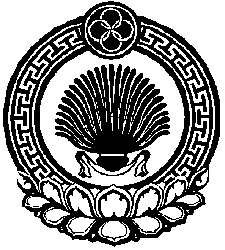 ХАЛЬМГ ТАНhЧИНСАДОВСК СЕЛАНЭ  МУНИЦИПАЛЬН БУРДЭЦИН АДМИНИСТРАЦИН ТОЛhАЧИН ТОГТАВР№ п/пВиды работ по благоустройствуКоличество/объем№ п/пНаименование документаКоличество листовИтого:ДолжностьКандидатура«за»«против»«воздержался»Председатель собранияСекретарь собранияЧлен счетной комиссииЧлен счетной комиссииЧлен счетной комиссии№ п/пВиды работ по благоустройствуКоличество/объемСтоимость1.По минимальному перечню работ, всего:1.1…2.По дополнительному перечню работ, всего:2.1…Итого:№ п/пВиды работ по благоустройствуКоличество/объемСтоимость1.По минимальному перечню работ, всего:1.1…2.По дополнительному перечню работ, всего:2.2…Итого:Приложение№3к Порядку представления, рассмотрения и оценки предложений заинтересованных лиц о включении дворовой территории многоквартирного дома, расположенной на территории Садовского сельского муниципального образования Республики Калмыкия в муниципальную программу «Формирование современной городской среды на 2018-2022 годы»№ п/пВиды работ по благоустройствуКоличество/ объем(шт., кв.м., пм)Стоимость 1.Минимальный перечень работ1.1.….2.2.1.Дополнительный перечень работИтого:№№Вид работ по благоустройствуВид работ по благоустройствуЕд. изм.Стоимость с НДС, руб.Стоимость с НДС, руб.1Ремонт или строительство дворовых проездов, пешеходных коммуникаций (тротуары, дорожки), оборудования автомобильных парковокРемонт или строительство дворовых проездов, пешеходных коммуникаций (тротуары, дорожки), оборудования автомобильных парковокРемонт или строительство дворовых проездов, пешеходных коммуникаций (тротуары, дорожки), оборудования автомобильных парковокРемонт или строительство дворовых проездов, пешеходных коммуникаций (тротуары, дорожки), оборудования автомобильных парковокРемонт или строительство дворовых проездов, пешеходных коммуникаций (тротуары, дорожки), оборудования автомобильных парковок1.1Стоимость устройства 1 кв.м. тротуаров, парковок, площадок из асфальтобетонной смеси толщ. 5 см с установкой бортовых камней, при выполнении земляных работ вручнуюСтоимость устройства 1 кв.м. тротуаров, парковок, площадок из асфальтобетонной смеси толщ. 5 см с установкой бортовых камней, при выполнении земляных работ вручнуюкв.м.2524,292524,291.2Стоимость устройства 1 кв.м. тротуаров, парковок, площадок из асфальтобетонной смеси толщ. 5 см с установкой бортовых камней, при выполнении земляных работ механизированным способомСтоимость устройства 1 кв.м. тротуаров, парковок, площадок из асфальтобетонной смеси толщ. 5 см с установкой бортовых камней, при выполнении земляных работ механизированным способомкв.м.2349,032349,031.3Стоимость устройства 1 кв.м. пешеходных дорожек, парковок, площадок из асфальтобетонной смеси толщ. 5 см, без  установки бортовых камней, при выполнении земляных работ вручнуюСтоимость устройства 1 кв.м. пешеходных дорожек, парковок, площадок из асфальтобетонной смеси толщ. 5 см, без  установки бортовых камней, при выполнении земляных работ вручнуюкв.м.1265,901265,901.4Стоимость устройства 1 кв.м. пешеходных дорожек, парковок, площадок из асфальтобетонной смеси толщ. 5 см, без  установки бортовых камней, при выполнении земляных работ механизированным способомСтоимость устройства 1 кв.м. пешеходных дорожек, парковок, площадок из асфальтобетонной смеси толщ. 5 см, без  установки бортовых камней, при выполнении земляных работ механизированным способомкв.м.1090,851090,851.5Стоимость устройства 1 кв.м. покрытия тротуаров, площадок из бетонной плитки толщ. 5 см при выполнении земляных работ вручнуюСтоимость устройства 1 кв.м. покрытия тротуаров, площадок из бетонной плитки толщ. 5 см при выполнении земляных работ вручнуюкв.м.2296,962296,961.6Стоимость устройства 1 кв.м. покрытия тротуаров, площадок из бетонной плитки толщ. 5 см при выполнении земляных работ механизированным способомСтоимость устройства 1 кв.м. покрытия тротуаров, площадок из бетонной плитки толщ. 5 см при выполнении земляных работ механизированным способомкв.м.2121,892121,891.7Стоимость устройства 1 кв.м. покрытия детских и спортивных площадок из резиновых плит толщ. 3 см на основании из пескоцементной смесиСтоимость устройства 1 кв.м. покрытия детских и спортивных площадок из резиновых плит толщ. 3 см на основании из пескоцементной смесикв.м.3042,093042,091.8Стоимость устройства 1 кв.м. покрытия детских и спортивных площадок из резиновой крошки толщ. 1 см на бетонном основании Стоимость устройства 1 кв.м. покрытия детских и спортивных площадок из резиновой крошки толщ. 1 см на бетонном основании кв.м.2570,682570,681.9Стоимость ремонта 1 кв.м. асфальтобетонного покрытия дорог в один слой толщ. 5 см по существующему покрытиюСтоимость ремонта 1 кв.м. асфальтобетонного покрытия дорог в один слой толщ. 5 см по существующему покрытиюкв.м.458,63458,631.10Стоимость ремонта 1 кв.м. покрытия дорог толщ.70 мм, площадью ремонта до 5 кв.м.Стоимость ремонта 1 кв.м. покрытия дорог толщ.70 мм, площадью ремонта до 5 кв.м.кв.м.1413,951413,951.11Стоимость ремонта 1 кв.м. покрытия дорог толщ.70 мм, площадью ремонта до 25 кв.м.Стоимость ремонта 1 кв.м. покрытия дорог толщ.70 мм, площадью ремонта до 25 кв.м.кв.м.1206,311206,311.12Стоимость ремонта 1 кв.м. асфальтобетонного покрытия тротуаров, пешеходных дорожек, парковок, площадокСтоимость ремонта 1 кв.м. асфальтобетонного покрытия тротуаров, пешеходных дорожек, парковок, площадоккв.м.1175,791175,791.13Стоимость ремонта 1 кв.м. асфальтобетонного покрытия тротуаров, парковок, площадок в один слой толщ. 4 см по существующему покрытиюСтоимость ремонта 1 кв.м. асфальтобетонного покрытия тротуаров, парковок, площадок в один слой толщ. 4 см по существующему покрытиюкв.м.506,07506,071.14Оборудование автомобильной парковкиОборудование автомобильной парковкикв.м.2346,032346,032Освещение дворовой территорииОсвещение дворовой территорииОсвещение дворовой территорииОсвещение дворовой территорииОсвещение дворовой территории2.1Устройство уличного освещения дворовых территорий многоквартирных жилых домовУстройство уличного освещения дворовых территорий многоквартирных жилых домовп.м.протяженностью кабельной линии 100 пмпротяженностью кабельной линии 100 пмруб./пм1169,381169,38протяженностью кабельной линии 400 пмпротяженностью кабельной линии 400 пмруб./пм855,62855,622.2Установка уличного светильника на солнечных батареяхУстановка уличного светильника на солнечных батареяхшт.1100001100003.Установка скамеек, урнУстановка скамеек, урнУстановка скамеек, урнУстановка скамеек, урнУстановка скамеек, урн3.1Установка скамьи без спинки, размером: длина 2,0м, ширина 40 см, высота 45 см (со стоимостью скамьи)Установка скамьи без спинки, размером: длина 2,0м, ширина 40 см, высота 45 см (со стоимостью скамьи)шт.706870683.2Установка скамьи со спинкой, размером: длина 2,0м, ширина 40 см, высота 98 см (со стоимостью скамьи)Установка скамьи со спинкой, размером: длина 2,0м, ширина 40 см, высота 98 см (со стоимостью скамьи)шт.11168111683.3Установка металлической урны объемом 30 литров (со стоимостью урны)Установка металлической урны объемом 30 литров (со стоимостью урны)шт.447644764Устройство пандусовУстройство пандусовУстройство пандусовУстройство пандусовУстройство пандусов4.1Устройство пандуса из асфальтобетонной смеси (размером 3х1.5м)шт.шт.шт.99435Оборудование детской площадкиОборудование детской площадкиОборудование детской площадкиОборудование детской площадкиОборудование детской площадки5.1Установка качелейшт.шт.шт.26949,005.2Установка каруселишт.шт.шт.  49075,005.3Установка песочницышт.шт.шт.47489,005.4Установка детской горкишт.шт.шт.75907,005.5Ограждение детской площадкип.м.п.м.п.м.4786,006Оборудование спортивной площадкиОборудование спортивной площадкиОборудование спортивной площадкиОборудование спортивной площадкиОборудование спортивной площадки6.1Тренажер брусья двусторонниешт.шт.шт.24869,006.2Тренажер Жим от грудишт.шт.шт.38415,006.3Тренажер Маятниковыйшт.шт.шт.21541,006.4Тренажер Твистершт.шт.шт.25558,006.5Тренажер Тяга верхняяшт.шт.шт.38584,006.6Тренажер Шаговыйшт.шт.шт.38506,006.7Спортивный комплекс для детей 6-12 летшт.шт.шт.40703,006.8Спортивный комплекс для детей 6-16 летшт.шт.шт.37804,006.9Ограждение спортивной площадким.м.м.17577,207Озеленение территорииОзеленение территорииОзеленение территорииОзеленение территорииОзеленение территории7.1Газоныкв.м.кв.м.кв.м.2332,007.2Удаление больных деревьевшт.шт.шт.1000,007.3Посадка кустарниковшт.шт.шт.100,007.4Посадка деревьевшт.шт.шт.1416,008Устройство контейнерных площадокУстройство контейнерных площадокУстройство контейнерных площадокУстройство контейнерных площадокУстройство контейнерных площадок8.1Устройство контейнерных площадок (3 контейнера)шт.шт.шт.31000,00